РЕСПУБЛИКА  КРЫМНИЖНЕГОРСКИЙ РАЙОНАДМИНИСТРАЦИИ ДРОФИНСКОГО СЕЛЬСКОГО  ПОСЕЛЕНИЯРАСПОРЯЖЕНИЕО создании комиссии Администрации Дрофинскогосельского поселения по соблюдению требований  к служебному  поведению  муниципальных  служащих и урегулированию  конфликта  интересов   В соответствии с Федеральным законом «О государственной  гражданской службе Российской Федерации», Федеральным законом  «О противодействии коррупции», статьей 65 Конституции Республики Крым, Законом Республики Крым «О муниципальной службе в Республики Крым», Указом Президента Российской Федерации от 01 июля  2010 года № 821 «О комиссиях по соблюдению требований к служебному поведению федеральных государственных служащих и урегулированию конфликта интересов», Указом Главы Республики Крым от 04 августа 2014 года №174-У «О комиссиях по соблюдению требований к служебному поведению государственных гражданских служащих Республики Крым и урегулированию конфликта интересов»1. Создать комиссию администрации Дрофинского сельского поселения по Комиссии по соблюдению требований  к служебному  поведению  муниципальных  служащих и урегулированию  конфликта  интересов(далее - комиссия).
2. Утвердить:
2.1. Состав комиссии (прилагается).
3.Настоящее распоряжение обнародовать в установленном порядке
4.Контроль за исполнением данного распоряжения оставляю за собой Председатель Дрофинского сельского советаГлава АдминистрацииДрофинского сельского поселения                                                  Э.Э.ПаниевУтвержден
распоряжением 
администрации Дрофинского
сельского поселения
от 30 декабря 2015 г. N 31СОСТАВ
Комиссии по соблюдению требований  к служебному  поведению  муниципальных  служащих и урегулированию  конфликта  интересов администрации Дрофинского сельского поселения Председатель Комиссии:- Паниев Эскендер Энверович -глава администрации Дрофинского сельского поселения 
Секретарь : Журавель Наталья Владимировна –заведующий сектором по предоставлению муниципальных услуг населениюЧлены комиссии:Надиевец Татьяна  Ивановна – заведующий сектором бухгалтерского учета главный бухгалтер администрации Сейдаметова  Алие Рефатовна –ведущий специалист администрацииСоколова Раиса Борисовна-депутат Дрофинского сельского совета30 декабря 2015 года          с. Дрофино№ 31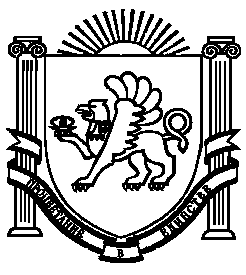 